POSETA I PREDAVANJE VATROGASACA I POLICIJEPoseta i  predavanja vatrogasaca policije,održana je 26.09.2023.Prisustvovali su učenici prvih i drugih razreda i  srpskih i  mađarskih odeljenja sa svojim učiteljicama.Predavanje policije odnosilo se na opasnosti koje mogu da se dese i postupanje u tim situacijama.Situacije su bile:požar, poplava i strujni udar.Nakon predavanja, učenici su pogledali animirane crtane filmove na ove teme.Predavači su na kraju podelili učenicima edukativne bojanke.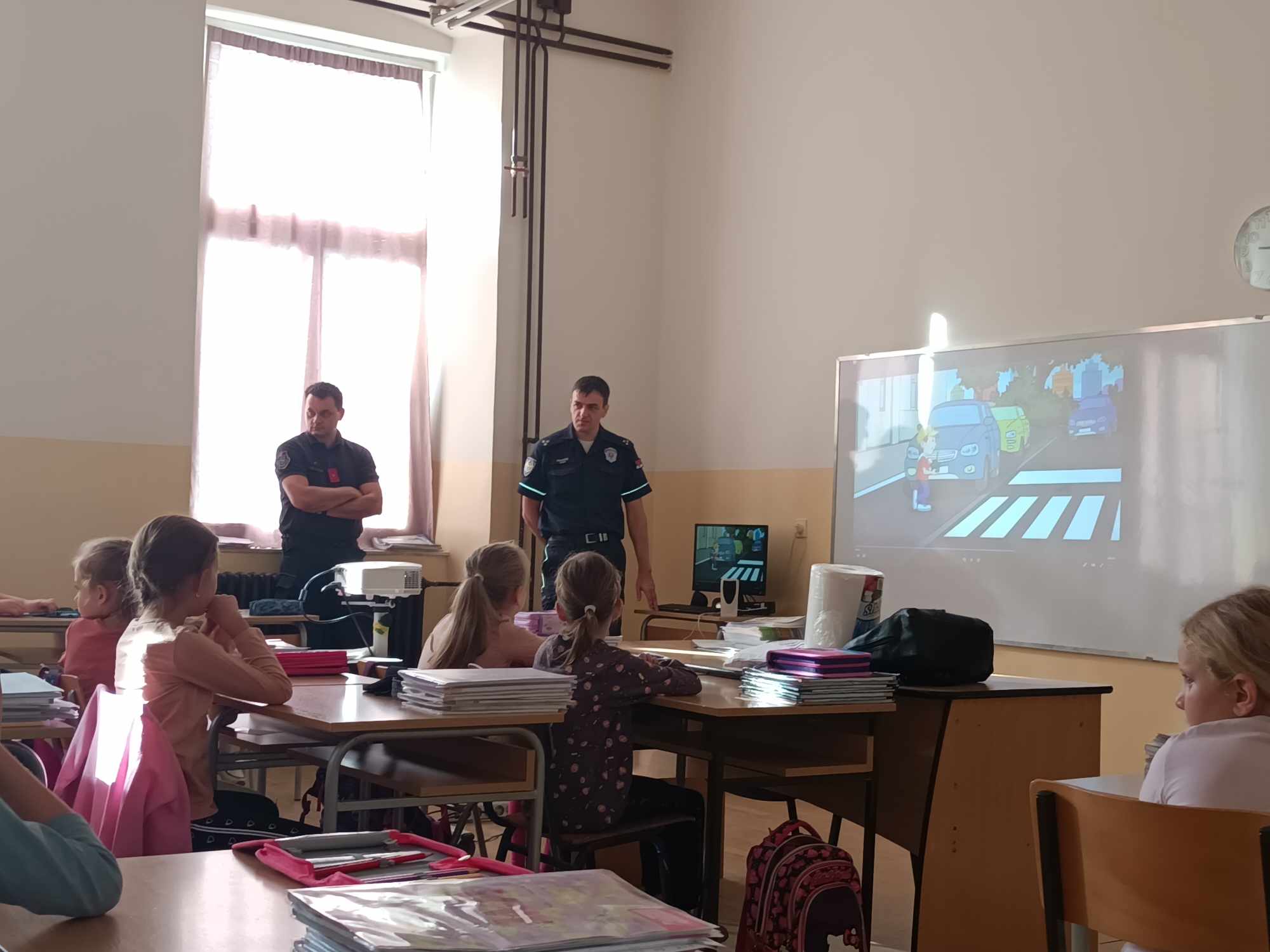 